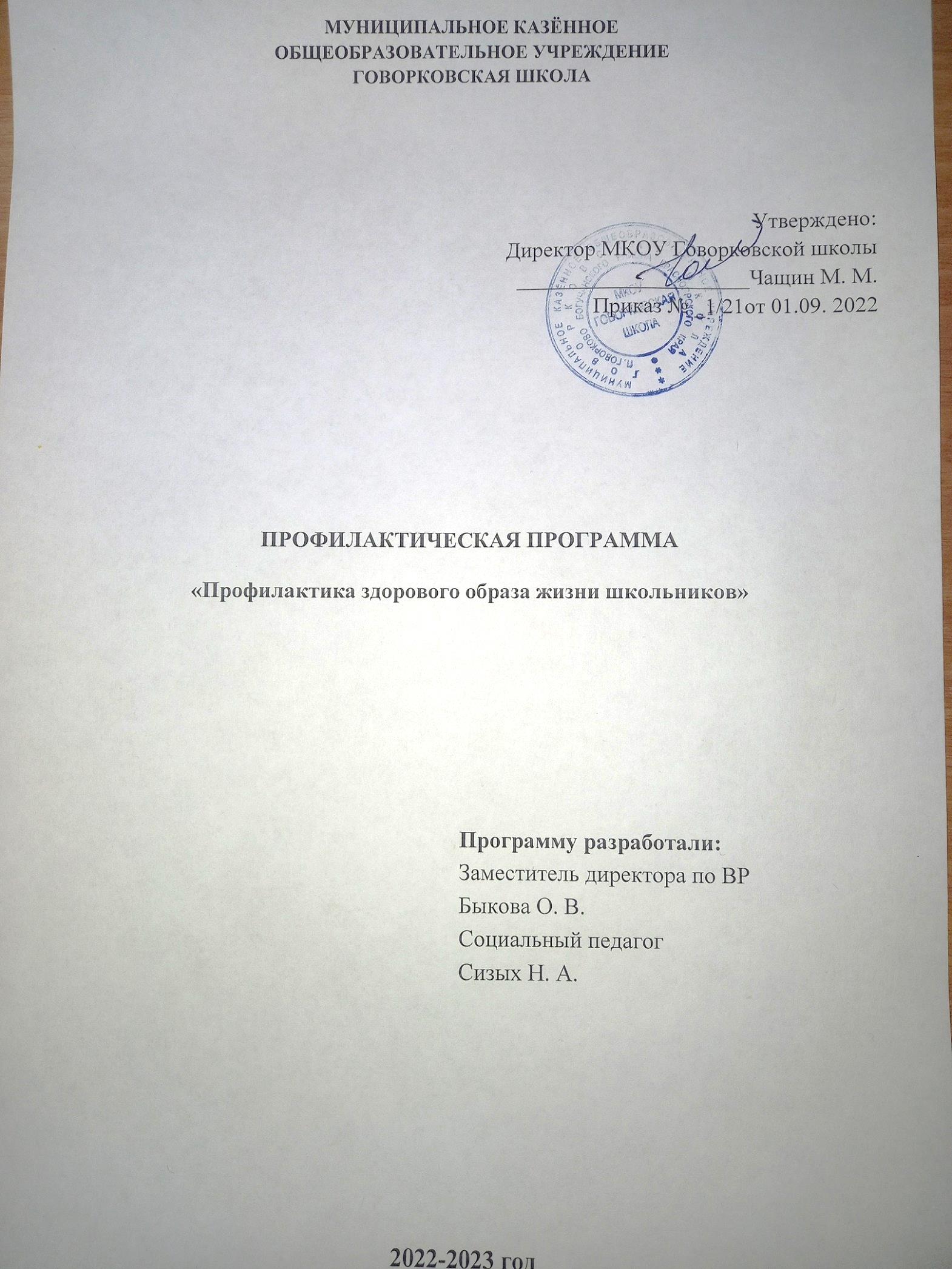 Пояснительная запискаВ переходный период российского общества молодое поколение находится в очень сложной социально-психологической ситуации. В значительной мере разрушены прежние устаревшие стереотипы поведения, нормативные и ценностные ориентации. Молодые люди утрачивают ощущение смысла происходящего и не имеют определённых жизненных навыков, которые позволили бы сохранить свою индивидуальность и сформировать здоровый иэффективный жизненный стиль. Школьники, находясь под воздействием     хронических, непрерывно возрастающих интенсивных стрессовых ситуаций, не готовы к их преодолению и страдают от их последствий. Это побуждает искать средства, помогающие уходить от тягостных переживаний. В данной ситуации на первое место вышла наркотизация подростков, а также различные виды злоупотреблений алкоголем.Данная программа является всесторонней, переходя от информационных методов к образовательным. Создание данной программы является своевременной и необходимой.Проблема:Неподготовленность школьников к самостоятельной жизни, неумение активно строить свою жизненную позицию и добиваться при этом успеха приводит к росту подростковой преступности, вовлечению школьников в всплеску наркомании, раннему алкоголизму.Цель программы: социально-нравственное оздоровление школьников. Задачи:Повышение уровня профилактической работы со школьниками, создание психотехнологий, направленных на развитие личностных ресурсов.Активизация разъяснительной работы с младшими школьниками, подростками, молодежью и родителями.Повышение самосознания учащихся школы через разнообразные формы работы.Развитие способностей и навыков высокоэффективного поведения и формирования стратегий в преодолении психологических кризисных ситуаций .Развитие системы организованного досуга и отдыха детей и подростков "группы риска".Усиление координации предупредительно-профилактической работы всех ведомств решающих данную проблему.Принципы программы:    доступность: дети и их родители получают консультативную и отчасти лечебную помощь педагогов, психологов, врачей бесплатно;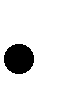     анонимность: любые виды помощи оказываются без фиксирования обратившихся, а тем более без оповещения каких-либо третьих лиц;    опосредованность: работа по профилактике и преодолению зависимостей ведётся без использования прямых мер по противодействию им.    системность: системный подход к решению вопроса профилактики наркотической зависимости при взаимодействии с различными учреждениями системы профилактики.Формы, методы и приёмы профилактической работы:Изучение физического и психического здоровья учащихся, перегрузок учащихся в учебной деятельности и их влияния на здоровье.Тренинги по непрямой профилактике зависимостей, связанной с актуализацией основных жизненных ценностей и нахождением конструктивного выхода из конфликтных ситуаций как формы актуализации личности.Подготовка методических и анализирующих материалов по проблеме для обсуждения на педагогических советах и родительских собраниях.Работа в малых группах по отработке основных коммуникативных форм, норм общения, позволяющая найти своё новое положение в социуме.Просвещение учащихся в области личной гигиены, антиалкогольная и антиникотиновая пропаганда, разъяснение последствий наркомании и СПИДа для человеческого организма.Вовлечение учащихся в спортивно - оздоровительные объединения, привитие навыков  здорового образа жизни.Сроки реализации программы:Данная программа рассчитана на два года реализации и будет проведена в период сентября 2021 года по август 2023 года.Этапы реализации программыПодготовительный этап (август-сентябрь 2021)Анализ состояния профилактической работы за 2020-2021 учебный год.Диагностика трудностей и проблем.Обработка результатов.Практический (2021 г.- 2023г.)Реализация программы.Отслеживание результатов.Коррекция программы.Отработка технологий и методов работы.Обобщающий (сентябрь  2022 г.)Анализ и обобщение результатов.Соотнесение результатов с поставленными целями.Выработка методических рекомендаций.Формирование рабочей модели системы профилактической работы.ПЛАН РЕАЛИЗАЦИИ ПРОГРАММЫПрогнозируемый результат внедрения «Программы по профилактике здорового образа жизни»:Использование в воспитательном процессе “Программы” должно привести к овладению основными знаниями и понятиями о значение здорового образа жизни, о последствиях приёма наркотиков, алкоголя и никотина, их влиянии на организм, о роли досуга в формировании образа жизни, об основных правилах личной безопасности и сохранения здоровья.В ходе реализации программы учащиеся должны овладеть следующими умениями: применять основные приёмы улучшения и сохранения здоровья, активно и доброжелательно контактировать с людьми, реализовывать свои способности в одном из видов спорта, проявлять творческие способности в коллективно-творческих делах.Использование спорта в качестве вывода человека из повышенного эмоционального состояния.Ожидаемые результаты:Подготовка школьников к самореализации в обществе в качестве полноценных граждан, способных оказывать позитивное влияние на социально-экономическую и общественно - политическую ситуацию в городе.Стабилизация, снижение темпов роста заболеваемости наркоманиями и другими видами зависимости от психотропных веществ.Уменьшение факторов риска употребления наркотиков и других психотропных веществ среди детей, подростков и молодёжи.Формирование навыков здорового образа жизни и высокоэффективных поведенческих стратегий и личностных ресурсов у подростков и молодёжи.Практические делаСрокисполненияОтветственныеПривлечение учащихся к культурно- досуговой деятельности (предметные,творческие, спортивные студии, внеурочная занятость – посещение творческих студии, секций и т.д.).в течение учебного годаСоциальный педагог, зам. директора по ВР, классные руководителиСоставление базы данных по учащимся, имеющим отклонения в поведении, исемьям неблагополучного характера с целью последующей помощи им – социальныйпаспорт классов, гимназиисентябрьКлассные руководители, Социальный педагогКомплекс мероприятий, проводимый в рамках Месячника профилактики правонарушений и наркозависимости.октябрь-ноябрьСоциальный педагог, классные руководители, зам. директора по ВРОрганизация и проведение “Дней здоровья”.в течение годаКлассные руководителиУчитель физкультурыБеседы заведующего ФАПа с учащимися 8,9,10-х классов по профилактике употребленияпсихически-активных и спиртосодержащих веществ.в течение всего периодаСоциальный педагогКлассные руководители, зам. директора по ВР,Провести выборочное анкетирование средиучащихся с целью выявления уровня знаний о факторах риска.декабрьКлассные руководители, социальный педагог, зам. директора по ВРУчастие в мероприятии «Неделя здорового питания»ДекабрьКлассные руководители, зам. директора по ВР, учитель ОБЖСреди учащихся 6, 7, 9 классов провести анкетирование с целью выявления знаний и отношения детей разных возрастных групп кздоровому образу жизни.февральСоциальный педагогКлассные руководители, зам. директора по ВРКлассные часы, посвященные результатаманкетирования.февральКлассные руководителиУчастие в профилактической акции АНТИ – СПИД.декабрьЗаместитель директора по ВР,социальный педагог, классные руководителиВыставки книг: “Мы за здоровый образжизни», «Береги себя». Оформить1 полугодиеБиблиотекарь, социальныйпедагог, зам. директора по ВРстенды «Мы выбираем  здоровый образ жизни» в рамкахпроведения школьной акции «Мы за ЗОЖ»Подобрать материалы к родительским собраниям и классным часам по темам: “Режим дня школьника”, “Физическая активность и здоровье”, “Вредные привычки и их влияние на здоровье. Профилактика вредных привычек”, “Профилактика гаджет-зависимости”, “СПИД и его профилактика”,“Предупреждение алкоголизма, наркомании, табакокурения”.в течение периода реализации программыЗам. директора по ВР, классные руководители, учителяфизкультуры, социальный  педагог, учитель биологии,ОБЖРегулярно проводить классные часы, родительские собрания, анкетирование по проблемам ПАВ, беседы с детьми и родителями, консультации для родителей учащихся, имеющих отклонения вповедении и замеченных в употреблении ПАВ.в течение периода реализации программыСоциальный педагог, школьный психолог, Зам. директора по ВР, классные руководителиУчастие во Всероссийском уроке здоровьяапрельЗам. директора по ВР, классные руководители, учителяфизкультуры,социальный  педагогПодготовка и распространение специальных материалов антинаркотическойнаправленности: буклеты, брошюры, социальная реклама.в течение годаСоциальный педагог, классные руководителиПросмотр социальных видеороликов,  видеоматериалы по ЗОЖв течение годаЗам. директора по ВРУчет посещаемости занятий учащимися “группы риска”, контроль их занятости вовнеурочное время и время каникул.в течение годаСоциальный педагог, классные руководителиПроводить заседания Совета профилактикиправонарушений.ежемесячноСоциальный педагогПроводить рейды в семьи детей, оказавшихся в социально-опасномположении по мере необходимостив течение годаСоциальный педагогВести профилактическую карту по профилактике девиантного поведенияучащихся (ВШУ, КДН и ЗП, ПДН)в течение годаСоциальный педагогОрганизация выставок творческих работучащихся по здоровому образу жизни.в течение годаКлассные руководители, зам.директора по ВРПровести уроки, классные часы поздоровому образу жизни, отказе от курения, регулярном питании, о режиме дня,занятиях спортом в рамках программы«Безопасный мир», акции «Мы за ЗОЖ»в течение годаМедицинские работники ФАП, классные руководители, социальный педагог, Зам. директора по ВРСледить за соблюдением санитарно- гигиенического режима в школе.в течение годаАдминистрация школыОрганизация летнего оздоровительного лагеря дневного пребывания для учащихся школьниковиюньЗам. директора по ВР,учителя физкультурыОбновление базы данных по учащимся, имеющим отклонения в поведении, исемьям неблагополучного характера с целью последующей помощи им.ежеквартальноКДН и ЗП, социальный педагогКомплекс мероприятий, проводимый в рамках Месячника профилактики правонарушений и наркозависимости срединесовершеннолетних.традиционно, октябрь-ноябрьСоциальный педагог, классные руководители, родительская общественность, Зам. директора по ВРАнкетирование учащихся 7-9 классов с целью выявления отношения детей разного возраста к ПАВ в рамках акции «Мы заЗОЖ»ноябрьСоциальный педагог, классные руководителиБеседы, классные часы, мероприятия по профилактике правонарушений, профилактике наркомании, токсикомании, алкоголя среди подростковв течение года, постоянноСоциальный педагог, классные руководители, Зам. директора по ВРИндивидуальные беседы с родителямиучащихся (по мере необходимости) пов течение годаСоциальный педагог, классныеруководители, школьный психолог, Зам. директора по ВРкорректировке поведения, учебной деятельности, свободной занятости,профилактике правонарушенийОформление информационных стендов попрофилактике ЗОЖноябрь, декабрьШУС, Зам. директора по ВРВ рамках акции «Мы за ЗОЖ» проведение классных часов, тренингов, видеофильмов:«Знать, чтобы жить», «Научись говорить нет», «Мечта» и т.д.декабрьСоциальный педагог, классные руководители, инспектор поделам несовершеннолетнихСоциальный спектакль по проблеме наркомании, алкоголизма среди подросткови молодёжифевраль-мартСоциальный педагог, Зам. директора по ВРТест для подростков: «Предрасположен литы к наркотикам?»январьСоциальный педагог, классныеруководителиВ рамках месячника профилактики правонарушений, наркозависимости организовать встречи с заведующим ФАПоктябрьСоциальный педагог, классные руководители, Зам. директора по ВРСеминар для родителей 7-х классов «Какпережить опасный возраст?»мартЗам. директора по ВР, психологклассные руководители,Диспут «Как противостоять вредным привычкам?», 9-11 классыапрельСоциальный педагог, Зам. директора по ВР, учитель ОБЖБеседа с учащимися «Скоро каникулы»майклассные руководители, Зам. директора по ВРИтоговое анкетирование учащихся с целью выявления отношения детей разноговозраста к ПАВ.майСоциальный педагог, классные руководителиКлассные часы, посвященные результатаманкетирования.майСоциальный педагог, классныеруководители,Классные родительские собрания.Родительский лекторий «Вредные привычки ребенка. Как им противостоять?»майКлассные руководители, Зам. директора по ВРПосещение уроков «Работа с труднымиучащимися на уроке».в течение годаЗам. директора по ВР,социальный педагогРейд «Наши дети и улица»в течение годаСоциальный педагог, классныеруководители, Зам. директора по ВРОрганизация летнего оздоровительного  лагеряиюнь - августЗам. директора по ВР, социальный педагог, участковыйврачАнализ реализации программы, разработка мероприятий на новыйучебный год.августЗам. директора по ВР, социальный педагог.